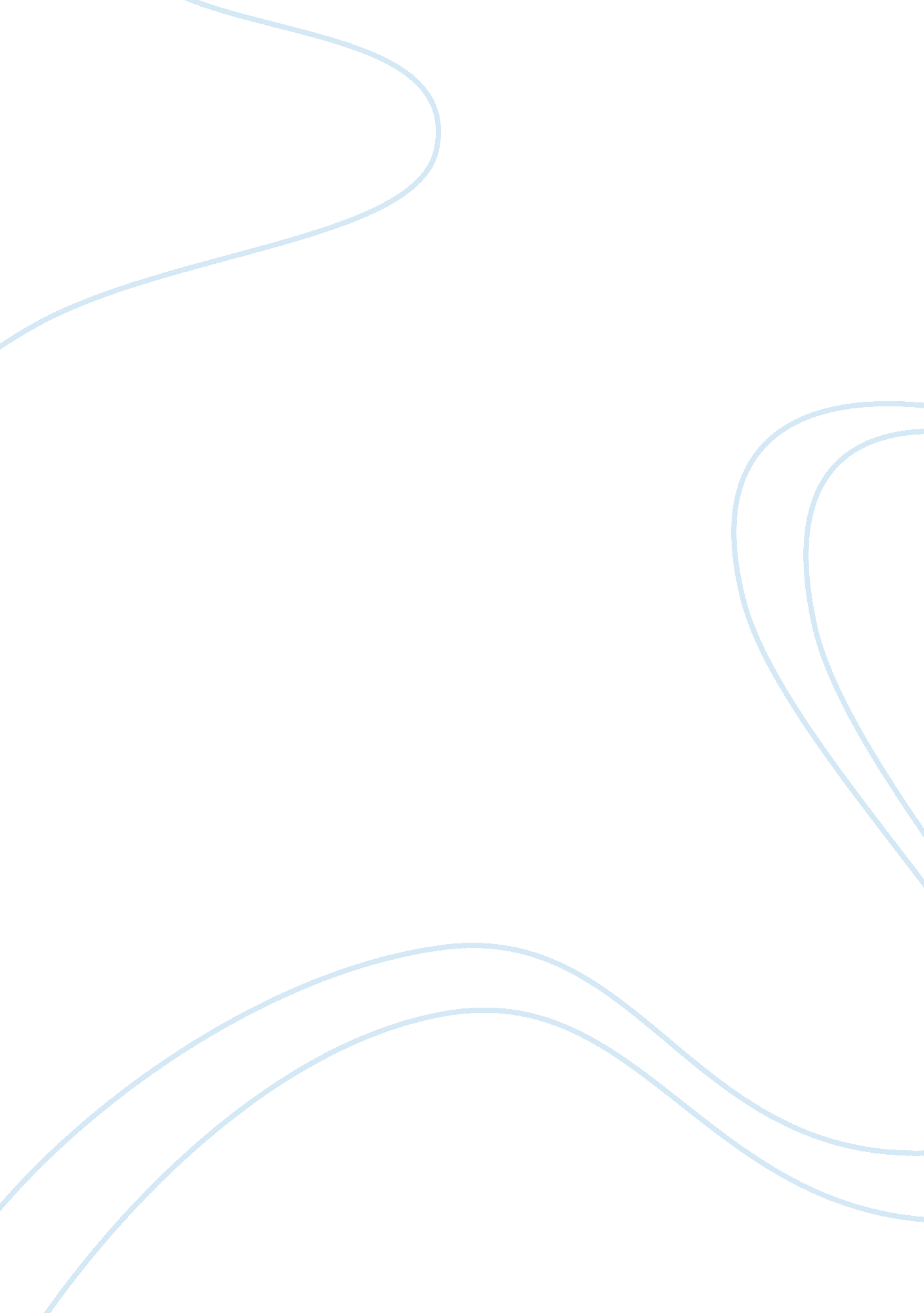 ResearchedLiterature, Russian Literature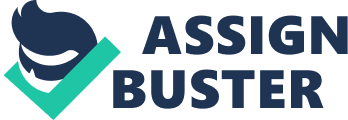 30 September Environmental studies: The goal of this research project is to highlight myriad measures taken by NISP to strategically increase water supplies for the wellbeing of all public. In the past, NISP has engineered many smart approaches to accomplish that end and plummet down the level of soil impurities. For this purpose, NISP has invested time and resources in the area of improving water supplies without causing significant harm to natural resources. Though NISP has gained some notoriety for damaging the Poudre River (Water Resource Advocates), many alternative ways are being used now to protect natural resources. This is made possible by taking maximum efforts to promote the factor of water reuse. NISP has dealt with water quality and supply issues by making great investments in water reuse which has begun to effectively manage future water needs without the need for excessive budget. NISP believes that there is a great need to use more aggressive water reuse strategies. 
Work cited: 
Water Resources Advocates. “ A Better Future for the Poudre River.” Westernresourceadvocates. org, Dec. 2012. Web. 30 Sep. 2014. 
It is believed by NISP that there are always better and more efficient ways to meet future water needs and deal with soil impurities. For example, another way by which NISP has achieved that end is by using means which are more budget and environment friendly. Though some NISP processes have been quite expensive so far (Poudre Waterkeeper), more and more straight forward and simple conservation strategies are in process now as a way to reduce costs. For example, increasing the level of public awareness is one such measure by which water conservation is being ensured. This is a simple technique which does not require greater costs and does not cause any harm also. Rewards are also given to customers who show interest in conservation in the form of lower costs. This can greatly help to accomplish two means, healthy rivers and improved water supply. 
Work cited: 
Poudre Waterkeeper. “ The Endangered Cache la Poudre River.” Savethepoudre. org. 2014. Web. 30 Sep. 2014. 